INDICAÇÃO Nº $ NUMERO $/$ ANO$Indica ao Poder Executivo Municipal a substituição de lâmpada queimada na Rua                         do Rayon, 156   Jd. Esmeralda.Excelentíssimo Senhor Prefeito Municipal, Nos termos do Art. 108 do Regimento Interno desta Casa de Leis, dirijo-me a Vossa Excelência para sugerir que, por intermédio do Setor competente, seja executada a substituição de lâmpada queimada na Rua do Rayon, 156 Jardim Esmeralda, neste município. Justificativa:Conforme visita realizada “in loco”, este vereador pôde constatar as condições que se encontra o referido local. Fato este que prejudica os transeuntes e diminuindo a segurança dos moradores daquele local. Plenário “Dr. Tancredo Neves”, em 31/07/2017.Edivaldo Meira-vereador-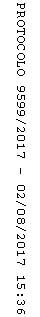 